PAUL CARGNELLO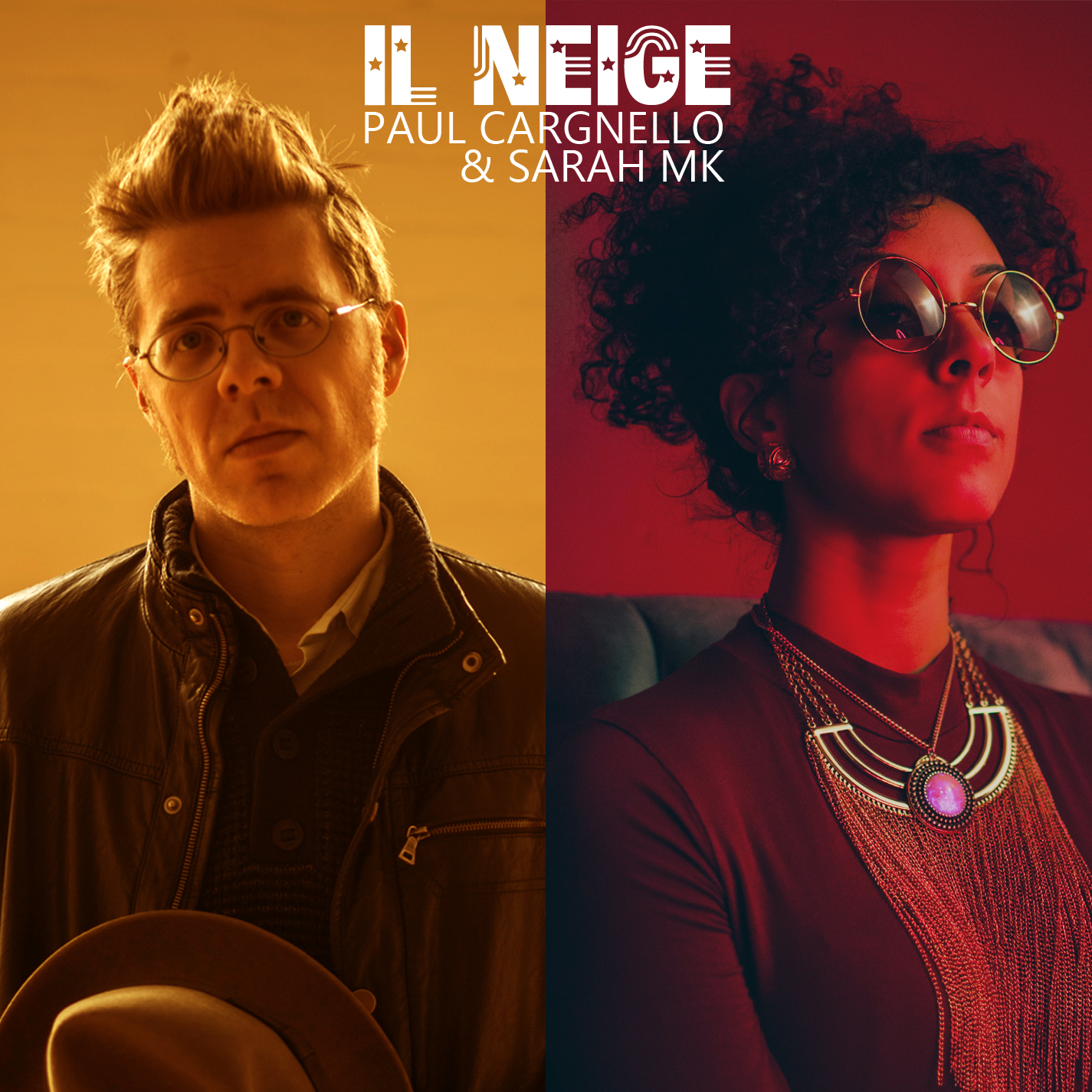 Nouvel extraitIL NEIGEPaul Cargnello nous offre aujourd’hui une chanson d’hiver, Il neige. Une douce mélodie qui reflète la nostalgie de ces soirées d’hiver où la neige tombe paisiblement sur la province. Cet instant magique où l’on marche tranquillement les mains dans les poches, les flocons transperçant la lumière des lampadaires et le bruit sourd de la neige sous nos pas…Que l’hiver est beau, encore plus beau avec de la musique d’hiver! Accompagnée de Sarah MK à la voix gracieuse et enveloppante, Il neige est une pièce au son unique et particulier de l’auteur-compositeur, entremêlé de notes blues, jazz et pop.Paul Cargnello est actuellement dans son studio à peaufiner un nouvel album qu’il lancera à l’hiver 2019. Paul est un artiste passionné, déterminé, quelques fois entêté et légèrement marginal…pour ceux qui le connaissent, très marginal!  Il faut se lever de bonne heure pour le suivre! Paul a construit son propre studio, derrière chez lui, où il fait tous ses albums et où plusieurs artistes viennent également enregistrer. Il fait tout lui-même, de la création, à l’écriture, à la composition, à la production, à l’enregistrement, à la mise en marché jusqu’au design graphique. C’est un artiste exceptionnellement fou… de son métier. Et on l’aime comme ça!-30-Relations de presse : TorpilleMarie-France Privée | 514-814-7844 | marie-france@torpille.caPromotion radio : TorpilleJean-François Blanchet | 579-721-3212 | jf@torpille.caJoanick Tétreault |579-721-3212 | joanick@torpille.ca